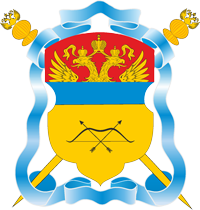 ОРЕНБУРГСКОЕ ВОЙСКОВОЕ КАЗАЧЬЕ ОБЩЕСТВОЕКАТЕРЕНБУРГСКОЕ ОТДЕЛЬСКОЕ КАЗАЧЬЕ ОБЩЕСТВО«ИСЕТСКАЯ ЛИНИЯ» «ПЯТЫЙ ОТДЕЛ ОКВ»Хуторское казачье обществоХутор «Демидовский»624194, Свердловская область, г. Невьянск, ул. Профсоюзов, д. 1.ПОЛОЖЕНИЕ   о проведении Фестиваля казачьей культуры «Казачий Спас Урала» в Невьянском ГО16.06.2018 года.Общее положение.Фестиваль казачьей культуры «Казачий Спас Урала», ярмарки, мастер классы, проводиться силами казачьих обществ и  кадетских организации Свердловской области Оренбургского войскового казачьего общества (ОКВО). Организаторами Фестиваля являются: Хуторское казачье общество хутор «Демидовский» Невьянского ГО, Невьянский государственный историка-архитектурный музей.Фестиваль проводиться при поддержке: Правительства Свердловской области, Оренбургского войскового казачьего общества, ЕОКВ «Исетская Линия» «Пятый отдел ОКВ», НКО СКО «Станица Верх-Нейвинская», русской православной церкви (РПЦ).Цели и задачи.Цель: возрождение традиций казачества Оренбургского казачьего войска, популяризация  казачьей культуры и быта казаков среди населения Свердловской области, воспитание на их примере подрастающего поколения.Задачи: Возрождение традиций казачества культурно-состязательных массовых мероприятий;Пропаганда военно-прикладных видов спорта, как базовых элементов подготовки казаков к государственной военной службе или гражданской;Создание условий для репродуцирования казачьей культуры в Свердловской области; Приобщение детей, молодежи к незыблемым устоям, вечным истинам Православия;Воспитание у детей личных качеств семьянина, гражданина, патриота;Пропаганда здорового образа жизни.Дата и место проведения.Фестиваль казачьей культуры «Казачий Спас Урала» проводиться 16 июня 2018 года, на территории Невьянского округа, на площадке Невьянского государственного историка-архитектурного музея по адресу: гор. Невьянск, Сквер Демидовых, 3А. Оргкомитет.Организаторы формируют оргкомитет фестиваля (далее-оргкомитет) который:Разрабатывает и утверждает Положение о фестивале;Решает вопросы встречи, размещения, питание участников и руководителей коллективов;Обеспечивает культурную программу и безопасность участников;Координирует связь с государственными, муниципальными, общественными организациями и СМИ;Осуществляет отбор участников для проведения гала-концерта, определяет лучших участников, подводит итоги, производит награждение, проводит другую организаторскую работу.ПРИМЕЧАНИЕ: оргкомитет имеет право на изменение сроков и условий проведения фестиваля, в случаи изменения погодных условий,  форс-мажорных и чрезвычайных ситуациях. Участники фестиваля.Казачьи общества РФ, кадетские и патриотические организации, творческие коллективы, жители Невьянского городского округа и гости.ПРИМЕЧАНИЕ: Организаторы имеют права не допускать, исключить участников фестиваля за нарушение общественного порядка (курение, распитие спиртных напитков и т.д. на территории).Условия участия в фестивале. Для участия в фестивале необходимо отправить в адрес Оргкомитета заявку, согласно установленной формы (Приложение 1), для участия в ярмарке, мастер классе (Приложение 2).Заявки необходимо отправить не позднее 30.05.2018 года, по адресу электронной почты: kazachyspas2018@yandex.ru.Вопросы для справокПредседатель оргкомитета Рязанов Дмитрий Сергеевич с. т. 8-952-74-24-669, kazachyspas2018@yandex.ru.Программа Фестиваля.09.00-10.30 заезд, размещение участников фестиваля;11.00-12.00 торжественное открытие, театральное представление, слово, для приветствия, поздравления  делегациям;12.00 – 14.00 выступление творческих коллективов;14.00- 16.00 конкурсная программа для гостей и участников фестиваля, музыкальное сопровождение коллективов, питание команд-участников;16.00 – 16.30 награждение победителей конкурсной программы и участников фестиваля;16.30-17.30 закрытие фестиваля, казачья дискотека;18.00 разъезд участников фестиваля.Конкурсная программа.Разборка-сборка АК на время;Сборка магазина АК;Стрельба из ПВ;Рубка лозы;Стрельба из лука, и многое другое…Приложение 1Заявка для участия в фестивале казачьей культуры «Казачий Спас Урала»название коллектива__________________________________________________________________(полное название коллектива, команды, участника)Творческое выступление_____________________________________________________________                                                                           (песня, танец и т.д.)Ответственный за участников                                                        (ФИО)____________________________________________________________________________  дата                                                                                                       (подпись)Приложение 2 Генеральному директоруГАУКСО НГИ-АММоревой М.В.От___________________Тел.__________________ЗаявкаПрошу включить в план на летний период меня с ___________________Обязуюсь:Соблюдать санитарного условие;Обеспечить хороший организаторский уровень;Соблюдать технику безопасности, при размещении и показания инвентарю (продукции).Дата                                                                                                    подписьПриложение:Копия свидетельства об организации.№ п/пФИО (участника)Город 12345